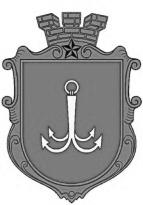 ОДЕСЬКА МІСЬКА РАДАПОСТІЙНА КОМІСІЯЗ ПИТАНЬ ПЛАНУВАННЯ, БЮДЖЕТУ І ФІНАНСІВ ________________№_________________на №______________від______________┌						┐ПОРЯДОК  ДЕННИЙзасідання комісії27.12.2022 р.                   14-00                  Мала зала1. Інформація в.о. заступника Одеського міського голови з питань діяльності виконавчих органів ради - директора Департаменту земельних ресурсів Одеської міської ради Філатова О.А про перспективні плани роботи на посаді.2. Інформація директора Департаменту міського господарства Одеської міської ради Мостовських Н.І. щодо роботи котельних міста.3. Інформація голів районних адміністрацій Одеської міської ради про хід виконання Міської цільової програми цивільного захисту населення і територій від надзвичайних ситуацій техногенного  і природного характеру, забезпечення пожежної безпеки на території м. Одеси на 2022 – 2026 роки     (в частині часткової компенсації вартості електрогенераторів для багатоквартирних будинків, ОСББ та ЖБК). 4. Розгляд інформації начальника Управління дорожнього господарства Одеської міської ради та директора Комунального підприємства Одеської міської ради «Міські дороги» щодо планів на 2023 рік з виконання робіт з реконструкції, капітального, поточного та середнього ремонтів дорожнього покриття міста. пл. Думська, 1, м. Одеса, 65026, Україна